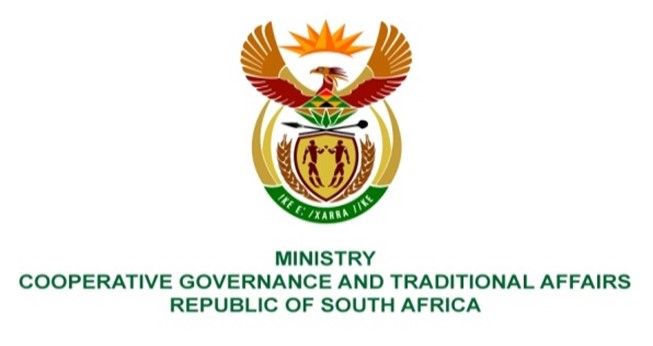 NATIONAL ASSEMBLYQUESTIONS FOR WRITTEN REPLYQUESTION NUMBER: PQ 647DATE OF PUBLICATION: 4/3/2022QUESTION:647:	Mr C Brink (DA) to ask the Minister of Cooperative Governance and Traditional Affairs:Whether she has been informed of any contravention of sections 57A(1) and (3) of the Municipal Systems Act, Act 32 of 2000; if not, what is the position in this regard; if so, what (a) are the details of each contravention and (b) measures has she taken in response to each of the contraventions?	REPLY:1.	This register became a dormant as a result of the invalidation of the Amendment Act on 9 March 2019, therefore sections 57A(1) and (3) are no longer applicable. (a)	Not applicable.(b)	Not applicable.